CALCIO A CINQUESOMMARIOSOMMARIO	1COMUNICAZIONI DELLA F.I.G.C.	1COMUNICAZIONI DELLA L.N.D.	1COMUNICAZIONI DELLA DIVISIONE CALCIO A CINQUE	1COMUNICAZIONI DEL COMITATO REGIONALE MARCHE	1COMUNICAZIONI DELLA F.I.G.C.COMUNICAZIONI DELLA L.N.D.COMUNICAZIONI DELLA DIVISIONE CALCIO A CINQUECOMUNICAZIONI DEL COMITATO REGIONALE MARCHEPer tutte le comunicazioni con la Segreteria del Calcio a Cinque - richieste di variazione gara comprese - è attiva la casella e-mail c5marche@lnd.it; si raccomandano le Società di utilizzare la casella e-mail comunicata all'atto dell'iscrizione per ogni tipo di comunicazione verso il Comitato Regionale Marche. PORTALE SERVIZI - FIGC - ANAGRAFE FEDERALE PER ISTANZE DI FUSIONI - SCISSIONI - CAMBI DI SEDE SOCIALE E/O CAMBI DI DENOMINAZIONE SOCIALE - CONFERIMENTI D'AZIENDA, STAGIONE SPORTIVA 2023/2024 Con riferimento a quanto in epigrafe, si evidenzia che il termine ultimo entro cui presentare le domande in questione è Mercoledì 5 luglio 2023. ANAGRAFE FEDERALE ONLINE – PORTALE SERVIZI FIGCSi allega la guida rapida alle funzioni del modulo ANAGRAFE FEDERALE del PORTALE SERVIZI FIGC., predisposta dall’Ufficio Sistemi Informativi F.I.G.C.BANDO RICHIESTA CONTRIBUTI A FONDO PERDUTOSi informa che il Dipartimento per lo Sport ha pubblicato sul proprio sito il nuovo bando per la richiesta dei contributi a fondo perduto destinati alle ASD/SSD che gestiscono impianti sportivi.Al sottocitato link sono disponibili le informazioni relative alla procedura che le ASD/SSD dovranno seguire per presentare la richiesta di contributo:https://www.sport.governo.it/it/emergenza-covid-19/contributi-a-fondo-perduto-in-favore-delle-società-e-associazioni-sportive-dilettantistiche/contributi-2023/presentazione/INCONTRO INFORMATIVO/FORMATIVO ANAGRAFE FEDERALESi informa che le Delegazioni Provinciali hanno deciso di organizzare un incontro informativo/formativo rivolto a tutte le società affiliate.L’incontro sarà incentrato sull’illustrazione delle funzionalità del nuovo portale di anagrafe federale FIGC, funzionalità che saranno necessarie per tutte le operazioni di svincoli, tesseramenti ed iscrizioni.L’incontro verrà effettuato in modalità “da remoto” attraverso collegamento con la piattaforma CISCO WEBEX il cui link di accesso è stato comunicato alle Società interessate mediante e-mail nei seguenti giorni:D.P. PESARO		Venerdì 30/06/2023 ore 18:00D.P. ANCONA		Lunedì 03/07/2023 ore 18:30D.P. MACERATA		Lunedì 03/07/2023 ore 18:00D.P. FERMO			Lunedì 03/07/2023 ore 18:30D.P. ASCOLI			Lunedì 03/07/2023 ore 18:30Si invitano pertanto le Società a scaricare sui propri dispositivi detta piattaforma.Si informano inoltre le società che l’incontro verrà registrato e messo a disposizione delle società successivamente allo svolgimento dello stesso. Vista l’assoluta importanza dell’argomento trattato si RACCOMANDA la presenza all’incontro degli addetti alla segreteria delle singole società NOTIZIE SU ATTIVITA’ AGONISTICA*     *     *ORARIO UFFICIL’orario di apertura degli uffici del Comitato Regionale Marche è il seguente:E’ comunque attivo durante i suddetti orari, salvo assenza degli addetti, anche il servizio telefonico ai seguenti numeri:Ufficio Segreteria		071/28560404Ufficio Amministrazione	071/28560322 Ufficio Tesseramento 	071/28560408 Ufficio Emissione Tessere	071/28560401Pubblicato in Ancona ed affisso all’albo del Comitato Regionale Marche il 28/06/2023.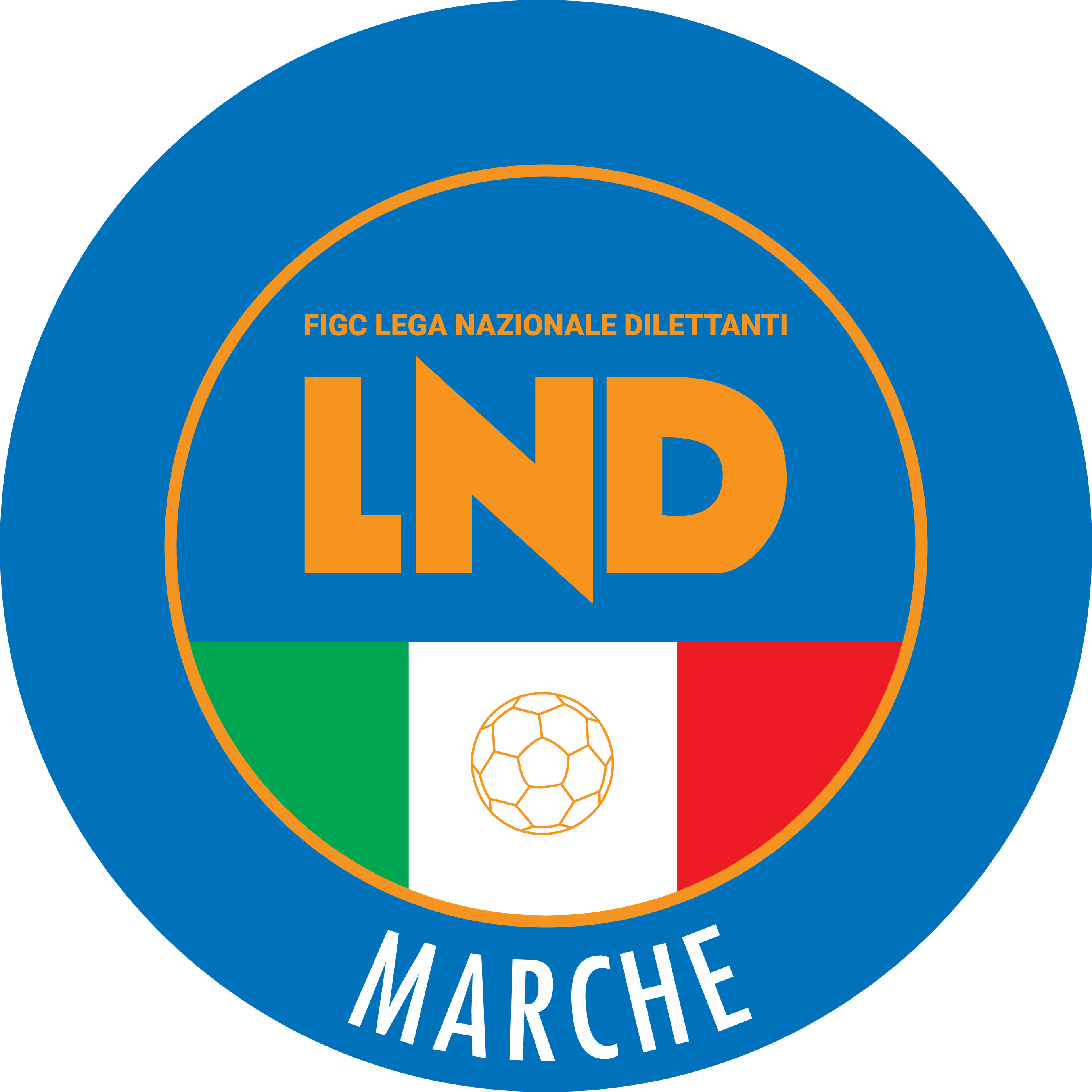 Federazione Italiana Giuoco CalcioLega Nazionale DilettantiCOMITATO REGIONALE MARCHEVia Schiavoni, snc - 60131 ANCONACENTRALINO: 071 285601 - FAX: 071 28560403sito internet: marche.lnd.ite-mail: c5marche@lnd.itpec: c5marche@pec.figcmarche.itTelegram: https://t.me/lndmarchec5Stagione Sportiva 2022/2023Comunicato Ufficiale N° 134 del 28/06/2023Stagione Sportiva 2022/2023Comunicato Ufficiale N° 134 del 28/06/2023GIORNOMATTINOPOMERIGGIOLunedìChiuso15.00 – 17.00Martedì10.00 – 12.00chiusoMercoledìChiusochiusoGiovedì10,00 – 12.00 chiusoVenerdìChiusochiusoIl Responsabile Regionale Calcio a Cinque(Marco Capretti)Il Presidente(Ivo Panichi)